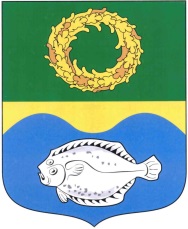 РОССИЙСКАЯ ФЕДЕРАЦИЯКАЛИНИНГРАДСКАЯ ОБЛАСТЬОКРУЖНОЙ СОВЕТ ДЕПУТАТОВМУНИЦИПАЛЬНОГО ОБРАЗОВАНИЯ«ЗЕЛЕНОГРАДСКИЙ ГОРОДСКОЙ ОКРУГ»(первого созыва)РЕШЕНИЕ     от 22 августа 2018 года                                                                            № 246     г. ЗеленоградскО внесении изменения в решение окружного Совета муниципального образования «Зеленоградский городской округ» от 30 марта 2016 года № 55 «Об утверждении состава комиссии по рассмотрению материалов  о присвоении звания «Почетный гражданин муниципального образования «Зеленоградский городской округ»       Заслушав и обсудив информацию председателя постоянной депутатской комиссии по местному самоуправлению, законодательству, регламенту, социальным вопросам и связям с общественностью А.Н. Васильев, в соответствии с пунктом 3.7. Положения о присвоении звания «Почетный гражданин муниципального образования «Зеленоградский городской округ»,   утвержденного  решением окружного Совета депутатов муниципального образования «Зеленоградский городской округ»  от 16 декабря 2015 года № 325 окружной Совет депутатов муниципального образования «Зеленоградский городской округ»Р Е Ш И Л:Внести в решения окружного Совета депутатов муниципального образования «Зеленоградский городской округ»  от 30 марта 2016 года № 55 «Об утверждении состава Комиссии по рассмотрению материалов о присвоении звания «Почетный гражданин муниципального образования «Зеленоградский городской округ» (с изменениями, внесенными решением окружного Совета депутатов муниципального образования «Зеленоградский городской округ» от 20 августа 2018 г. №232) следующее изменение:      - пункт 1 дополнить абзацами следующего содержания:     «-   Добродомова Лариса Сергеевна -  член политической партии «КПРФ;     - Афанасьев Кирилл Евгеньевич - депутат окружного Совета депутатов муниципального образования «Зеленоградский городской округ»; - Носырев Олег Владимирович» - депутат окружного Совета депутатов муниципального образования «Зеленоградский городской округ».Опубликовать решение в газете «Волна» и разместить на официальном сайте органов местного самоуправления «Зеленоградский городской округ».      Решение вступает в силу со дня официального опубликования.Глава муниципального образования«Зеленоградский городской округ»                                                   С.В. Кулаков